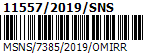  Dodavatel: IČO: 41192168, DIČ: CZ41192168č.j.: MSNS/7385/2019/OMIRR   Na faktuře vždy uveďte číslo této objednávky		Objednávka č.: 52/19/02 Popis objednávky:  Termín dodání: 	dle dohody, předpoklad do 31.7.2019Objednavatel: 	Město Světlá nad Sázavou, IČO: 00268321, DIČ: CZ00268321Fakturu zašlete na: 	Město Světlá nad Sázavou 			Světlá nad Sázavou, nám. Trčků z Lípy 18, PSČ 582 91			tel.: 569 496 611, fax: 569 456 549, e-mail: posta@svetlans.cz___________________________________________________________________________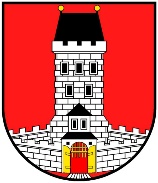 MĚSTO SVĚTLÁ NAD SÁZAVOUPSČ 582 91 SVĚTLÁ n. S.SG Geotechnika a.s.Geologická 988152 00  Praha 5Předmět objednávkyPředmět objednávkyPředmět objednávkyMnožstvíJednotkaPředp.cena (Kč)Zajištění a provedení inženýrských, projekčních a přípravných prací pro průzkumné práce ve světelském podzemí – etapa č. I vstupní objekt dle cenové nabídky ze dne 12.4.2019DPH 21%Zajištění a provedení inženýrských, projekčních a přípravných prací pro průzkumné práce ve světelském podzemí – etapa č. I vstupní objekt dle cenové nabídky ze dne 12.4.2019DPH 21%Zajištění a provedení inženýrských, projekčních a přípravných prací pro průzkumné práce ve světelském podzemí – etapa č. I vstupní objekt dle cenové nabídky ze dne 12.4.2019DPH 21%99 300,0020  853,00Celkem s DPHCelkem s DPHCelkem s DPH120 153,00Převezme:Převezme: Dne:			16. 4. 2019Podpis objednavatele:Podpis objednavatele:Jana SatrapováJana Satrapová